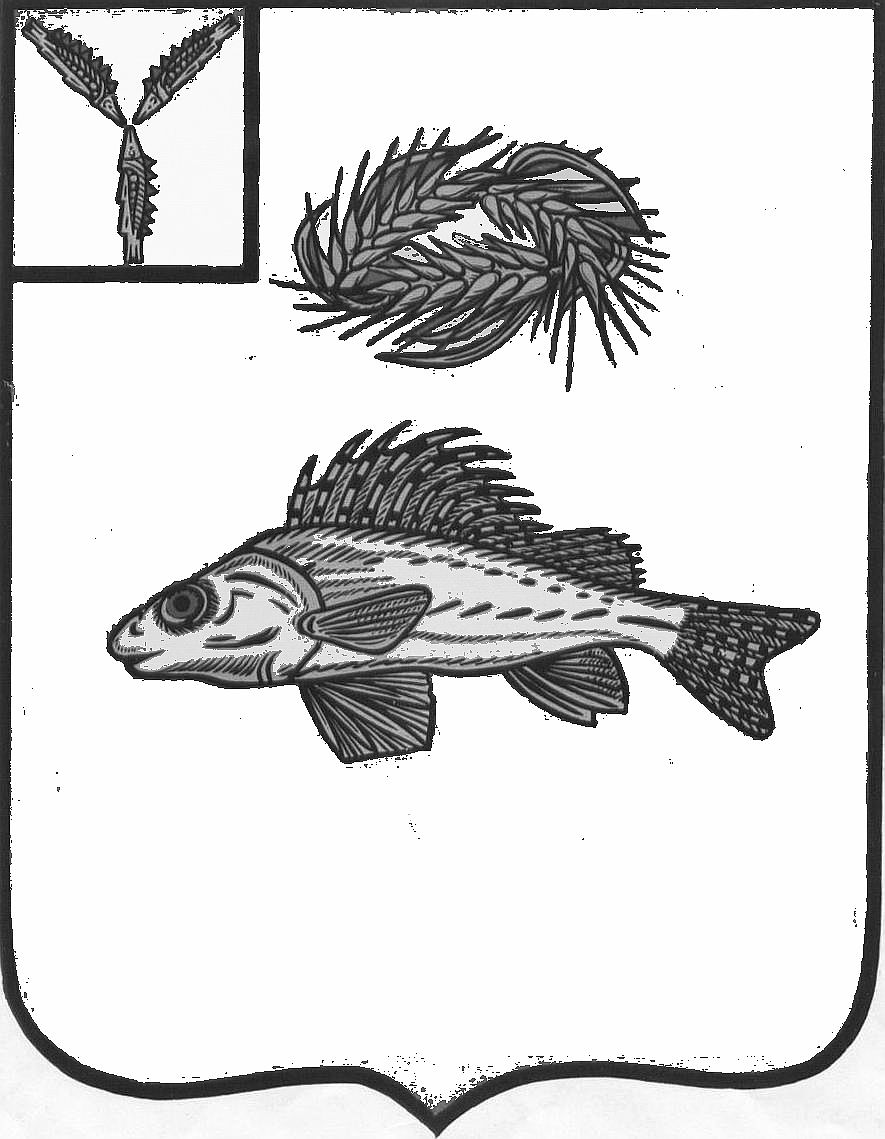 СОВЕТМИУССКОГО МУНИЦИПАЛЬНОГО ОБРАЗОВАНИЯЕРШОВСКОГО МУНИЦИПАЛЬНОГО РАЙОНА САРАТОВСКОЙ ОБЛАСТИРЕШЕНИЕот 17.04.2019 года                             №  10-29«О внесении изменений в решение от 29.03.2010 № 24-51 «О порядке проведения антикоррупционной экспертизы нормативных правовых актов органов местного самоуправления и проектов нормативных актов органов местного самоуправления Миусского МО»В  целях приведения в соответствие с Федеральным законом от 04.06.2018 № 145-ФЗ, руководствуясь Уставом Миусского муниципального образования, Совет Миусского МО Ершовского МРРЕШИЛ:1. Внести изменения в п. 2.1. приложения к решению от 29.03.2010 № 24-51 «О порядке проведения антикоррупционной экспертизы нормативных правовых актов органов местного самоуправления и проектов нормативных актов органов местного самоуправления Миусского МО», изложив его в следующей редакции:«2.1. Основными принципами организации антикоррупционной экспертизы нормативных правовых актов (проектов нормативных правовых актов) являются:1) обязательность проведения антикоррупционной экспертизы проектов нормативных правовых актов;2) оценка нормативного правового акта (проекта нормативного правового акта) во взаимосвязи с другими нормативными правовыми актами;3) обоснованность, объективность и проверяемость результатов антикоррупционной экспертизы нормативных правовых актов (проектов нормативных правовых актов);4) компетентность лиц, проводящих антикоррупционную экспертизу нормативных правовых актов (проектов нормативных правовых актов);5) сотрудничество органов местного самоуправления Миусского МО, а также их должностных лиц с институтами гражданского общества при проведении антикоррупционной экспертизы нормативных правовых актов (проектов нормативных правовых актов)».2. Настоящее решение вступает в силу со дня официального опубликования (обнародования).Глава Миусского МО                                                                       А.А. КузьминовПОЯСНИТЕЛЬНАЯ ЗАПИСКАк проекту решения «О внесении изменений в решение от 29.03.2010 № 24-51 «О порядке проведения антикоррупционной экспертизы нормативных правовых актов органов местного самоуправления и проектов нормативных актов органов местного самоуправления Миусского МО»Настоящий проект решения разработан в связи с принятием Федерального закона от 04.06.2018 № 145-ФЗ «О внесении изменения в статью 2 Федерального закона «Об антикоррупционной экспертизе нормативных правовых актов и проектов нормативных правовых актов», уточняющего один из основных принципов организации антикоррупционной экспертизы.В действовавшей до внесения изменений редакции Федерального закона одним из принципов антикоррупционной экспертизы указывалась оценка нормативного правового акта во взаимосвязи с другими нормативными правовыми актами. Согласно внесенным изменениям такой оценке теперь подлежит и проект нормативного правового акта.Соответствующие изменения предлагается внести в соответствующее решение представительного органа поселения.ФИНАНСОВО-ЭКОНОМИЧЕСКОЕ ОБОСНОВАНИЕк проекту решения «О внесении изменений в решение от 29.03.2010 № 24-51 «О порядке проведения антикоррупционной экспертизы нормативных правовых актов органов местного самоуправления и проектов нормативных актов органов местного самоуправления Миусского МО»Принятие проекта не потребует дополнительных денежных расходов, осуществляемых за счет средств местного бюджета.ПЕРЕЧЕНЬ НОРМАТИВНЫХ ПРАВОВЫХ АКТОВ, ПОДЛЕЖАЩИХ ИЗДАНИЮ (КОРРЕКТИРОВКЕ) в связи с принятием проекта решения «О внесении изменений в решение от 29.03.2010 № 24-51 «О порядке проведения антикоррупционной экспертизы нормативных правовых актов органов местного самоуправления и проектов нормативных актов органов местного самоуправления Миусского МО»Принятие проекта не потребует принятия, отмены или изменения других муниципальных нормативных правовых актов.